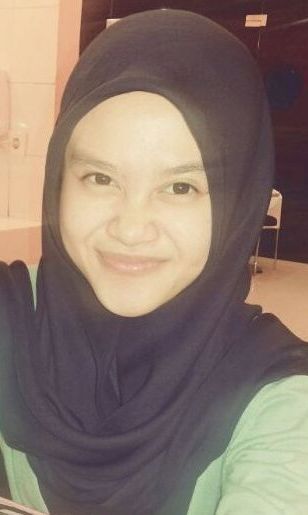 NURINDAH CAHYANINGSIHDEPOK, 24TH FEBRUARY 1992FEMALE. SINGLE. MUSLIMINDONESIA Komplek Pabuaran Indah Blok G2 No.19 RT 06/RW 17 Cibinong, Bogor  085692464424 - 081290754679 nur.indah954@yahoo.co.id			1998 – 2004 : SDN Pabuaran 05 Cibinong,			Bogor2004 – 2007 : SMP YAPEMRI Depok2007 – 2010 : SMA Plus PGRI Cibinong, Bogor2010 – 2014 : The Departement Public Health in 			STIKes Mitra RIA Husada                       	Cibubur, East Jakarta2011 : Treasurer of BEM, STIKes Mitra RIA Husada Cibubur, East Jakarta2011 : Visit to PT. UNITEX BOGOR2012 : The Practice of Field Work in South Cianjur2013 : Visit to Construction PT. TOTAL BANGUN PERSADA, TBK, Jakarta2013 : Visit to Installation of Wastewater Disposal, RS. ISLAM, Central Jakarta2013 : Visit to Installation of Wastewater Disposal, ANCOL, North Jakarta2013 : Occupational Health Training Spirometry and Audiometry in STIKes Mitra	RIA Husada2014 : Occupational Health Training First Aid and Basic Fire in STIKes Mitra RIA	Husada2011 : Participants of Occupational Health & Safety Seminar about “The Importance of 	   Role Occupational Health & Safety in the Work Environment” by STIKes Mitra RIA             Husada2012 : Participants of Occupational Health & Safety Seminar about “Occupational Health    	   and Safety Priority For Job Seekers” by STIKes Mitra RIA Husada2013 : Participants of Occupational Health & Safety International Seminar about “Safety       	   Leadership, Disaster and Crisis Management” by Universitas Indonesia2013 : Participants of Environmental Health National Seminar about “Innovation	   Technology Sanitation as an Effort to Increase Nation Health” by Poltekkes       	   Kemenkes Yogyakarta2014 : Participants of Occupational Health & Safety National Seminar about “The	   Culture Safety Driving to Reduce Fatality Traffic Accidents Towards the Industrial	   Society of Survivor, Health, and Productive” by Universitas Muhammadiyah       	   JakartaAgustus 2014Independent  Team Survey, BALITBANG KESEHATAN, KEMENTRIAN KESEHATANApril 2015 - Januari 2016Agent Call Center Delivery in Hoka-Hoka Bento,  Head Office, East JakartaMS.WORD				BAHASA : ACTIVEMS.EXCEL				ENGLISH : PASIVEMS.POWERPOINT